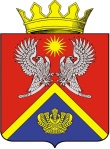 АДМИНИСТРАЦИЯ СУРОВИКИНСКОГО МУНИЦИПАЛЬНОГО РАЙОНА ВОЛГОГРАДСКОЙ ОБЛАСТИПОСТАНОВЛЕНИЕот 28.02.2024                                № 144О внесении изменений и дополнений в административный регламент предоставления муниципальной услуги «Выдача градостроительного плана земельного участка» на территории Суровикинского муниципального района Волгоградской области, утвержденный постановлением администрации Суровикинского муниципального района Волгоградской области от 18.01.2022 № 27В соответствии с Федеральными законами от 25.12.2023 № 625-ФЗ «О внесении изменений в статью 98 Федерального закона «О государственном контроле (надзоре) и муниципальном контроле в Российской Федерации» и отдельные законодательные акты Российской Федерации», от 25.12.2023 № 627-ФЗ «О внесении изменений в Градостроительный кодекс Российской Федерации и отдельные законодательные акты Российской Федерации», руководствуясь Уставом Суровикинского муниципального района Волгоградской области, администрация Суровикинского муниципального района Волгоградской области постановляет:1. Внести в административный регламент предоставления муниципальной услуги «Выдача градостроительного плана земельного участка» на территории Суровикинского муниципального района Волгоградской области, утвержденный постановлением администрации Суровикинского муниципального района Волгоградской области от 18.01.2022 № 27 «Об утверждении административного регламента предоставления муниципальной услуги «Выдача градостроительного плана земельного участка» на территории Суровикинского муниципального района Волгоградской области», следующие изменения и дополнения:1) в абзаце втором пункта 1.2 слова «в случае, предусмотренном частью 1.1» заменить словами «в случаях, предусмотренных частями 1.1, 1.2»;2) в абзаце первом пункта 2.4.2 слова «2022 и 2023» заменить словами «2022, 2023 и 2024»;3) в подпункте 2 пункта 2.6.1 слова «случая, предусмотренного частью 1.1» заменить словами «случаев, предусмотренных частями 1.1, 1.2»;4) в пункте 2.6.2:- дополнить пункт новым подпунктом 8 следующего содержания:«8) сведения о наличии (отсутствии) утвержденных в соответствии с решением о комплексном развитии территории и (или) договором о комплексном развитии территории проекта планировки территории, а также проекта межевания территории и (или) схемы расположения земельного участка или земельных участков на кадастровом плане территории в случае, предусмотренном частью 1.2 статьи 57.3 Градостроительного кодекса Российской Федерации;»; - подпункт 8 считать подпунктом 9;5) в пункте 2.9.2:- подпункт 6 изложить в следующей редакции:«6) образование земельного участка планируется осуществить в соответствии с земельным законодательством из земель и (или) земельных участков, которые не находятся в государственной или муниципальной собственности и (или) которые обременены правами третьих лиц, за исключением сервитута, публичного сервитута в случае, предусмотренном частью 1.1 статьи 57.3 Градостроительного кодекса Российской Федерации;»;- дополнить пункт новыми подпунктами 7 – 10 следующего содержания:«7) образование земельного участка планируется осуществить в целях, не связанных с размещением объектов федерального значения, объектов регионального значения, объектов местного значения, в случае, предусмотренном частью 1.1 статьи 57.3 Градостроительного кодекса Российской Федерации;8) отсутствие утвержденных в соответствии с решением о комплексном развитии территории и (или) договором о комплексном развитии территории проекта планировки территории, а также проекта межевания территории и (или) схемы расположения земельного участка или земельных участков на кадастровом плане территории в случае, предусмотренном частью 1.2 статьи 57.3 Градостроительного кодекса Российской Федерации; 9) образование земельного участка планируется осуществить в соответствии с земельным законодательством из земель и (или) земельных участков, которые не находятся в государственной или муниципальной собственности и (или) которые обременены правами третьих лиц, за исключением сервитута, публичного сервитута в случае, предусмотренном частью 1.2 статьи 57.3 Градостроительного кодекса Российской Федерации;10) образование земельного участка планируется осуществить в целях, не связанных с реализацией решения о комплексном развитии территории и (или) договора о комплексном развитии территории, в случае, предусмотренном частью 1.2 статьи 57.3 Градостроительного кодекса Российской Федерации;»;- подпункт 7 считать подпунктом 11;6) в пункте 3.6.2 последнее предложение исключить.2. Настоящее постановление разместить в ГИС «Региональный реестр государственных и муниципальных услуг (функций) Волгоградской области» и на официальном сайте администрации Суровикинского муниципального района Волгоградской области в информационно-телекоммуникационной сети «Интернет».3. Настоящее постановление вступает в силу после официального опубликования в общественно-политической газете Суровикинского муниципального района Волгоградской области «Заря».Глава Суровикинскогомуниципального района                                                                    Р.А. Слива